OBCHODNÍ SMLOUVA                    na poskytování softwarových a poradenských služeb                  OS č. 1297107I. Smluvní stranyPoskytovatel služby: Kvasar, spol. s o, Prostřední 2242, provoz, Kvítková 3687/52, P.O.BOX 141, Zlín statut. zástupce: RNDr. Vladimír Anth  bankovní spojení: …….. …..-……. ….  číslo účtu: …..-…/….                                      IČO: 00569135                                               DIČ: 303-00569135                                                tel./fax: ………., ……. / ……. (dále jen poskytovatel)  aObjednatel služby:    Ústav sociální péče FryštákNa Hrádku 100, 763 16 FryštákStatut. zástupce: Mgr. Zdeňka Vlčková         bankovní spojení: ….. ……….   číslo účtu: …….-…/….  IČO: 65842138                                            tel./fax: …….  (dále jen objednatel)I. Předmět smlouvyNa základě této smlouvy poskytovatel zabezpečí:zpracování mzdové uzávěrky pro objednatele dle podkladů předaných objednatelemporadenskou a konzultační činnost v personální a mzdové oblasti.II. Způsob a termíny plněníŘádně připravené podklady pro zpracování měsíčníní mzdové uzávěrky budou poskytovateli předány nejpozději do 8. pracovního dne následujícího měsíce.Podklady od objednatele budou obsahovat:- evidenci docházky pro všechny zaměstnance, výši hrubé mzdy u úkolových a podílových mezd, výši odměn a příplatků, změny tarifů u časových a měsíčních mezd, u nových příjmů vyplněnou osobní kartu (formulář předaný poskytovatelem).Změny v prvotních dokladech, zejména v daňových prohlášeních, v dokladech o přihlášení pracovníka ke zdravotnímu, sociálnímu pojištění, v dokladech o výplatě nemocenských dávek, státních dávek a státem refundovaných náhrad nudy předkládá objednavatel písemně.Dle čl. I. bod a) jsou součástí zpracování mzdového účetnictví tyto činnosti:výpočty čistých mezd, výpočty odvodů na sociální a zdravotní pojištění, odvodů zálohové a % daně, čtvrtletní zpracování, roční zpracování a následující výstupní sestavy: měsíčně: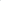 Kontrolní sestava mezdSestava zdravotního a sociál. pojištěni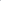 Vyměřovací zákl. pro OSSZ nebo evidence nem, dávekSestava srážek ze mzdy (volitelně)Výplatní lístkyPodpisové listinyBezhotovostní příkazySeznamy poštovních poukázek (volitelné)Celková rekapitulaceRekapitulace po střediscích (volitelně) čtvrtletně:Čtvrtletní zpracování - výpočet průměrůZměny platových stupňů (pokud bude známa započitatelná praxe) při ročním zpracování: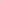 Mzdové listyEvidenční listy důchodového zabezpečení dle požadavků:Pracovní smlouvyPlatové výměryPotvrzení o příjmu ze závislé činnosti, neboRoční daňové vyrovnáníDle čl. I. bod b) jsou dále poskytovány tyto služby:-příprava a tisk pracovních smluv, příprava a tisk platových výměrů, sledování započítatelné praxe, termíny platových postupů a jejich návrh, posuzování nároku na řádnou dovolenou, změnová hlášení zdravotním pojišťovnám (včetně diskety pro VZP-stačí 1x měsíčně), posuzování nároku na další plat a určení jeho výše, důchodové řízení pro pracovníky objednatele, příprava podkladů pro pokladnu, výstup do účetnictví (doklad nebo disketa). dle požadavku objednatele:-sledování závazků pracovníka vůči zaměstnavateli, podklady pro statistiku a rozbory, porovnávání příjmů, sledování termínů povinných školení pracovníků, sledování vydaných ochranných pomůcek a svěřených prostředků, sledování termínu předepsaných lékařských prohlídek, přihlášky a odhlášky na zdravotní a sociální pojištění.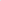 Výstupy budou předány pověřenému pracovníkovi objednatele nejpozději 4. pracovní den ode dne předání podkladů.Současně s výše uvedenými činnostmi je v ceně služeb i poradenská a konzultační činnost související s problematikou mzdového účetnictví a personalistiky.V případě požadavku objednatele zabezpečí poskytovatel převzetí podkladů pro mzdovou uzávěrku nebo předání výstupních sestav ve smluvně dohodnutém místě a termínu.Odpovědný pracovník poskytovatele vždy zastupuje objednatele u kontrol prováděných finančním úřadem, okresní správou sociálního zabezpečení a zdravotními pojišťovnami, Osobní účast odpovědné osoby objednatele je však nutná.III. Cena a způsob fakturacePoskytovatel se s objednatelem dohodl na tomto ceníku služeb:příjem nové osoby, propuštění pracovníka. zpracování mzdy, roční zpracování…………………………………………... 100,- Kč/osoba dohody o pracovní činnosti………………….……….. 85,- Kč/osoba roční zúčtování daně ze závislé činnosti (na žádost)…135,- Kč/osobaPoradenská a konzultační činnost je zahrnuta ve výše uvedených poplatcích.Ceny jsou stanoveny pro všechny druhy pracovního poměru dle zákoníku práce, tedy i pro externí pracovníky objednatele.Poskytovatel vystaví fakturu nejpozději do 20. kalendářního dne měsíce následujícího po měsíci, za který byl výpočet mezd proveden. Pokud nebude faktura uhrazena v termínu splatnosti, nebude poskytovatelem v následujícím měsíci předmětná služba poskytnuta.V případě opakovaného prodlení úhrady faktur, má poskytovatel právo předat objednateli výsledky poskytnuté služby až po zaplacení dlužné částky. Další poskytované služby bude objednatel hradit poskytovateli v hotovosti při převzetí těchto služeb.IV. Odpovědnost za vadyPoskytovatel neodpovídá za chyby v podkladech objednatele, ze kterých budou mzdy zpracovány,Poskytovatel odpovídá za správné zpracování mzdové uzávěrky z podkladů připravených odpovědnou osobou pověřenou objednatelem za jejich přípravu a kontrolu a za archivaci počítačových dat objednatele. Poskytovatel se zavazuje objednateli k úhradě případných pokut a penále vyměřených kontrolními orgány (FÚ, OSSZ, Zdrav, pojišťovny), bude-li prokázáno, že chyby, na podkladě kterých byly vyměřeny penále, způsobil.V. Závěrečná ustanovení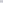 Tato smlouva je vyhotovena ve dvou stejnopisech, z nichž každá strana obdrží jedno vyhotovení.Výpovědní lhůta této OS je dva měsíce a počíná běžet prvním dnem měsíce následujícího po písemném doručení výpovědi,VI. Zvláštní ujednáníJakékoli změny či doplňky této obchodní smlouvy musí být uvedeny jako příloha k této OS na zvláštních listech s datem podpisu a podpisem zákonných zástupců obou zúčastněných stran. To znamená, že případné doplňky vepsané do smlouvy nebo připsané na poslední listsmlouvy pod podpisy jsou neplatné.Ve Zlíně dne…………………                                      Ve Zlíně dne……………….Za poskytovatele:                                                            Za objednatele:RNDr. Vladimír An t h                                                 Mgr. Zdeňka Vlčková